Изъятие непрофильного имущества                     №Об изъятии непрофильного имуществаУважаемый Сергей Валентинович!В соответствии с приказом департамента имущественных и земельных отношений Воронежской области от 10.10.2016 №1589 «Об утверждении Методических рекомендаций по определению и отчуждению непрофильного имущества государственных унитарных предприятий и государственных учреждений Воронежской области» просим Вас рассмотреть на заседании комиссии департамента по вопросам наиболее эффективного управления имуществом Воронежской области  вопрос изъятия имущества, указанного в приложении к настоящему письму, в связи с ______________________________. Приложение: Перечень непрофильного имущества;В отношении транспортных средств (ТС) сканы паспортов ТС, свидетельств о регистрации ТС (в электронном виде);Фотоматериалы, позволяющие достоверно определить техническое состояние объектов (в электронном виде, по каждому объекту  – отдельная  папка с фотографиями);В отношении непрофильных объектов капитальных сооружений (ОКС): схема расположения ОКС в границах земельного участка по отношению к иным объектам (соответствующий фрагмент карты либо с интернет ресурсов Google, Яндекс, публичной кадастровой карты, либо из технического паспорта БТИ  план земельного участка, выкопировка из ситуационного плана, план границ земельного участка) (при наличии);Предложения учреждения/предприятия по дальнейшему использованию  имущества (при наличии).Руководитель  учреждения                       ____________________Согласовано:(Зам. или ) Руководитель департамента    _____Воронежской области                         ___________________Исполнитель: _____________________________________________ФИО и телефонПриложение к письму от ________№_____Перечень непрофильного имуществаНедвижимое имущество (ОКС либо земельного участка):Движимое имущество:НПАПРИКАЗ от 15 мая 2017 г. № 968(ред. от 18 сентября 2019 г. № 2417)ДЕПАРТАМЕНТА ИМУЩЕСТВЕННЫХ И ЗЕМЕЛЬНЫХ ОТНОШЕНИЙВОРОНЕЖСКОЙ ОБЛАСТИО создании комиссии по вопросам эффективного управления государственным имуществом Воронежской области ИПРИКАЗот 24 августа 2017 г. № 1747ДЕПАРТАМЕНТА ИМУЩЕСТВЕННЫХ И ЗЕМЕЛЬНЫХ ОТНОШЕНИЙВОРОНЕЖСКОЙ ОБЛАСТИОБ УТВЕРЖДЕНИИ ПОРЯДКА ОСУЩЕСТВЛЕНИЯ ДЕПАРТАМЕНТОМИМУЩЕСТВЕННЫХ И ЗЕМЕЛЬНЫХ ОТНОШЕНИЙ ВОРОНЕЖСКОЙ ОБЛАСТИОТДЕЛЬНЫХ ПОЛНОМОЧИЙ СОБСТВЕННИКА ГОСУДАРСТВЕННОГО ИМУЩЕСТВАВОРОНЕЖСКОЙ ОБЛАСТИ ПРИ ПРОВЕДЕНИИ ПРОЦЕДУР ЗАКРЕПЛЕНИЯ,ИЗЪЯТИЯ, ПЕРЕДАЧИ, СПИСАНИЯ, СОГЛАСОВАНИЯ АРЕНДЫ,БЕЗВОЗМЕЗДНОГО ПОЛЬЗОВАНИЯ И ИНЫХ ФОРМ РАСПОРЯЖЕНИЯ,А ТАКЖЕ ОТЧУЖДЕНИЯ ГОСУДАРСТВЕННОГО ИМУЩЕСТВАВОРОНЕЖСКОЙ ОБЛАСТИ ОРГАНАМИ ГОСУДАРСТВЕННОЙ ВЛАСТИВОРОНЕЖСКОЙ ОБЛАСТИ, ГОСУДАРСТВЕННЫМИ УЧРЕЖДЕНИЯМИ ИГОСУДАРСТВЕННЫМИ ПРЕДПРИЯТИЯМИ ВОРОНЕЖСКОЙ ОБЛАСТИп4. Изъятие государственного имущества Воронежской областииз оперативного управления (хозяйственного ведения)по инициативе органов государственной власти,государственных учреждений (предприятий)КонтактыОтветственный исполнитель отдела по работе с юридическими лицами и учета государственного имущества департамента после получения от учреждения соответствующего обращения «Об изъятии непрофильного имущества» предлагает непрофильное имущество иным учреждениям.Комиссия по вопросам эффективного управления государственным имуществом Воронежской областиВ целях определения наиболее эффективного варианта использования непрофильного имущества учреждения в ИОГВ департамент направляет обращения о рассмотрении возможности передачи непрофильного имущества подведомственным учреждениям. В случае  отказа всех учреждений областного уровня собственности от непрофильного имущества, материалы передаются для рассмотрения на заседание комиссии департамента по вопросам наиболее эффективного управления имуществом Воронежской области в соответствии с приказом департамента от 15.05.2017 № 968 «О создании комиссии по вопросам эффективного управления государственным имуществом Воронежской области». Ответственный исполнитель в департаменте по вопросам заседания комиссии Бунина Ольга Викторовна ведущий консультант отдела по работе с земельными участками областного уровня собственностиТелефон 212-73-60Бухгалтерские документыПосле издания приказа департамента об изъятии имущества учреждение направляет акты о приеме - передаче объектов нефинансовых активов, подготовленных на основании приказов департамента, накладных и иных бухгалтерских документов. Ответственные исполнители в департаменте по утверждению бухгалтерских документовСотрудники отдела бухгалтерского учета и отчетности департамента имущественных и земельных отношений Воронежской области:Диканская Людмила Владимировна- ведущий консультант Телефоны: 212-73-69Email: DikanskayaLV@gugivrn.ruОбразцы документов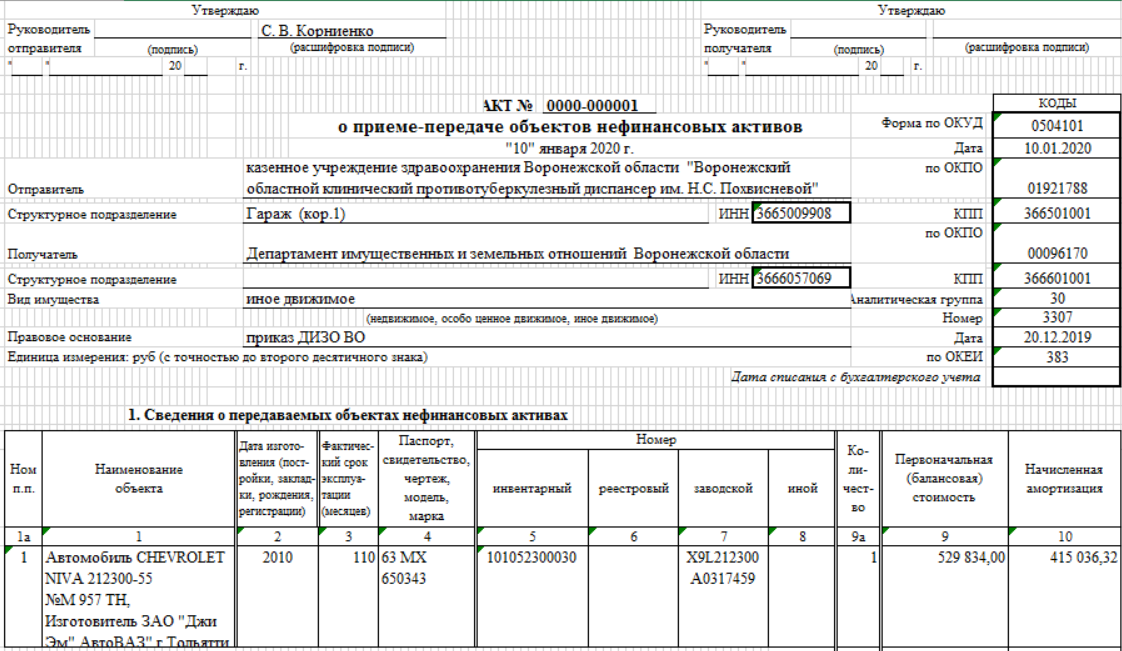 Основные мероприятияПо работе с непрофильным имуществом в департаментеРуководителю департамента имущественных и земельных отношений Воронежской области С.В. Юсупову На  №от№ п/пНаименование непрофильного имущества  и его индивидуализирующие характеристики, в т.ч. год ввода в эксплуатациюИнвентарный номер непрофи-льного имуществаМестонахождение (адрес) непрофильного имущества Балансовая стоимость непрофильного имущества по состоянию на последнюю отчетную дату (руб.)Остаточная стоимость непрофильного имущества по состоянию на последнюю отчетную дату (руб.)Сведения об обременениях непрофильного  имуществаСведения о правах на непрофильное имуществоУказать, если земельный участок под непрофильными ОКС не сформирован.В случае отказа от части непрофильных ОКС, относящихся к единому комплексу учреждения/предприятия указать: кадастровый номер земельного участка, в границах которого они расположены (в целях рассмотрения возможности его раздела)1№ п/пНаименование непрофильного имущества и его индивидуализирующие характеристикиИнвентарный номер непрофильного имуществаМестонахождение (адрес) непрофильного имущества (для движимого имущества)Балансовая стоимость непрофильного имущества по состоянию на последнюю отчетную дату (руб.)Остаточная стоимость непрофильного имущества по состоянию на последнюю отчетную дату (руб.)Сведения об обременениях непрофильного  имуществаСведения о правоустанавливающих документах непрофильного имущества / регистрации права  О/У, Х/В1.Ответственный исполнитель отдела по работе с юридическими лицами и учета государственного имущества департамента имущественных и земельных отношений Воронежской областиИОГВ ВО  и подведомственные им государственные учреждения ВОНезнамов Дмитрий Олегович - ведущий консультант Телефоны: 212-73-63+7 (473) 212-79-99  доб. 51-565Email: NeznamovDO@gugivrn.ruУправление физической культуры  и спорта ВО,Департамент социальной защиты ВО,Департамент строительной политики  ВО,Управление архитектуры и градостроительства ВО,Инспекция государственного и строительного надзора ВО
Свиридова Наталья Юрьевна - ведущий консультант Телефоны: 212-73-29+7 (473) 212-79-99  доб. 51-557Email: SviridovaNU@gugivrn.ruДепартамент промышленности ВО, Департамент предпринимательства и торговли ВОДепартамент транспорта и автомобильных дорог ВО,Департамент экономического развития ВО, Департамент ЖКХ и энергетики ВО, Департамент финансов ВО,Департамент связи и массовых коммуникаций ВО,Управление делами ВО,Управление государственного технического надзора ВО,Представительство ВО при федеральных органах,Уполномоченный по правам человека в ВО,Воронежская областная Дума,Государственная жилищная инспекция ВОПопова Людмила Юрьевна - ведущий консультант Телефоны: 212-73-63+7 (473) 212-79-99  доб. 51-561Email: popovalu@gugivrn.ruДепартамент аграрной политики ВО, Управление ветеринарии ВО, Департамент труда и занятости населения ВО, Управление лесного хозяйства ВО,Департамент природных ресурсов и экологии ВО,Савенкова Кристина Валерьевна - советник Телефоны: 212-73-29+7 (473) 212-79-99  доб. 51-016Email: SavenkovaKV@gugivrn.ruДепартамент образования, науки и молодежной политики ВО,Управление по государственному регулированию тарифов ВО,Управление по регулированию контрактной системы в сфере закупок ВО,Департамент культуры ВО,Управление ЗАГС ВО,Департамент по развитию муниципальных образований ВОЩеблыкин Анатолий Николаевич - заместитель начальника Телефоны: 212-73-93+7 (473) 212-79-99  доб. 51-563Email: ScheblykinAN@gugivrn.ruДепартамент имущественных и земельных отношений ВОРудый Валерий Сергеевич - ведущий советник Телефоны: 212-73-29+7 (473) 212-79-99  доб. 51-444Email: RudiyVS@gugivrn.ruДепартамент здравоохранения ВО,Территориальный фонд обязательного медицинского страхования ВО 